12 Ιανουαρίου, 2024ΔΕΛΤΙΟ ΤΥΠΟΥΑΔΕΙΕΣ ΟΙΚΟΔΟΜΗΣ: ΟΚΤΩΒΡΙΟΣ 2023Αύξηση τόσο στο Εμβαδόν (3,6%) όσο και στην Αξία (17,0%) Η Στατιστική Υπηρεσία ανακοινώνει ότι ο αριθμός των αδειών οικοδομής που εκδόθηκαν από τις δημοτικές αρχές και τις επαρχιακές διοικήσεις κατά τον Οκτώβριο 2023 ανήλθε στις 632. Η συνολική αξία των αδειών αυτών έφθασε τα €263,2 εκατομμύρια και το συνολικό εμβαδόν τις 204,1 χιλιάδες τετραγωνικά μέτρα. Με τις άδειες αυτές προβλέπεται να ανεγερθούν 1.003 οικιστικές μονάδες.Κατά την περίοδο Ιανουαρίου – Οκτωβρίου 2023, εκδόθηκαν 5.906 άδειες οικοδομής σε σύγκριση με 6.347 την αντίστοιχη περίοδο του προηγούμενου έτους, σημειώνοντας μείωση 6,9%. Η συνολική αξία των αδειών αυτών αυξήθηκε κατά 17,0% και το συνολικό εμβαδόν κατά 3,6%. Ο αριθμός των οικιστικών μονάδων παρουσίασε αύξηση της τάξης του 10,3%.Οι άδειες οικοδομής συνιστούν σημαντική ένδειξη για τη μελλοντική δραστηριότητα στον κατασκευαστικό τομέα.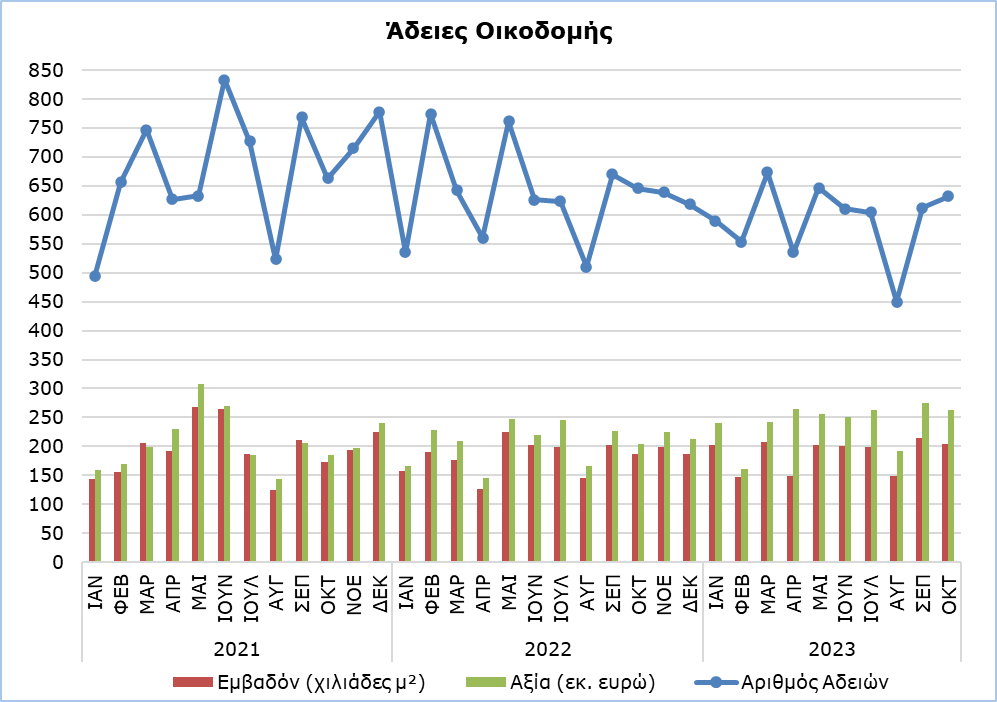 ΜΕΘΟΔΟΛΟΓΙΚΕΣ ΠΛΗΡΟΦΟΡΙΕΣΣκοπός και ΚάλυψηΣκοπός είναι η συλλογή βασικών στοιχείων που αφορούν οικιστικά και μη οικιστικά κτίρια καθώς και άλλες οικοδομικές δραστηριότητες όπως έργα πολιτικού μηχανικού, διαίρεση οικοπέδων και κατασκευή δρόμων, ανά επαρχία (αστικές και αγροτικές περιοχές). Για κάθε κατηγορία έργου καταρτίζονται πληροφορίες που αφορούν τον αριθμό των αδειών που εκδόθηκαν, το εμβαδόν και την αξία του έργου και τον αριθμό οικιστικών μονάδων που προβλέπεται ν’ ανεγερθούν.Καλύπτονται όλες οι άδειες οικοδομής που εκδίδονται από τις αρχές τοπικής διοίκησης, δηλαδή τα δημαρχεία, τις επαρχιακές διοικήσεις του Υπουργείου Εσωτερικών και το Κοινοτικό Συμβούλιο Αγίου Τύχωνα.Συλλογή ΣτοιχείωνΗ Στατιστική Υπηρεσία λαμβάνει σε μηνιαία βάση από όλες τις αρχές τοπικής διοίκησης αντίγραφα όλων των εντύπων αδειών οικοδομής που εξέδωσαν. Οι πληροφορίες που περιέχονται στα έντυπα κωδικοποιούνται κατάλληλα από τη Στατιστική Υπηρεσία ώστε να παραχθούν οι στατιστικές. Για την κατηγοριοποίηση των διάφορων οικοδομικών έργων χρησιμοποιείται η Ταξινόμηση των Κατασκευών (CC) της ΕΕ.Για περισσότερες πληροφορίες:Πύλη Στατιστικής Υπηρεσίας, υπόθεμα ΚατασκευέςCYSTAT-DB (Βάση Δεδομένων)Προκαθορισμένοι Πίνακες (Excel)Οι Προκαθορισμένοι Πίνακες σε μορφή Excel περιλαμβάνουν στοιχεία μέχρι και τον Δεκέμβριο 2022. Για τον Ιανουάριο 2023 και μετέπειτα, η ενημέρωση γίνεται μόνο στη Βάση Δεδομένων CYSTAT-DB.ΕπικοινωνίαΑχιλλέας Μουστάκας: Τηλ.: 22602156, Ηλ. Ταχ.: amoustakas@cystat.mof.gov.cyΠίνακας 1Κατηγορία ΈργουΑριθμός ΑδειώνΑριθμός ΑδειώνΑριθμός ΑδειώνΠοσοστιαία Μεταβολή (%)Κατηγορία ΈργουΟκτ 2023Ιαν-Οκτ 2023Ιαν-Οκτ 2022Ιαν-Οκτ 2023/     Ιαν-Οκτ 2022Οικιστικά Κτίρια4244.0344.314-6,5Μη Οικιστικά Κτίρια1038681.012-14,2Έργα Πολιτικού Μηχανικού38346427-19,0Διαίρεση Οικοπέδων534784418,4Κατασκευή Δρόμων1418015317,6Σύνολο6325.9066.347-6,9Πίνακας 2Κατηγορία ΈργουΕμβαδόν (μ²)Εμβαδόν (μ²)Εμβαδόν (μ²)Ποσοστιαία Μεταβολή (%)Κατηγορία ΈργουΟκτ 2023Ιαν-Οκτ 2023Ιαν-Οκτ 2022Ιαν-Οκτ 2023/     Ιαν-Οκτ 2022Οικιστικά Κτίρια174.8621.591.2581.491.8456,7Μη Οικιστικά Κτίρια28.763278.749312.741-10,9Έργα Πολιτικού Μηχανικού5107.1548.212-12,9Σύνολο204.1351.877.1611.812.7983,6Πίνακας 3Κατηγορία ΈργουΑξία (€000’ς)Αξία (€000’ς)Αξία (€000’ς)Ποσοστιαία Μεταβολή (%)Κατηγορία ΈργουΟκτ 2023Ιαν-Οκτ 2023Ιαν-Οκτ 2022Ιαν-Οκτ 2023/     Ιαν-Οκτ 2022Οικιστικά Κτίρια202.4261.925.6021.563.77123,1Μη Οικιστικά Κτίρια49.800328.294367.578-10,7Έργα Πολιτικού Μηχανικού6.51999.31173.37535,3Διαίρεση Οικοπέδων3.71141.36540.8421,3Κατασκευή Δρόμων75214.13513.2236,9Σύνολο263.2082.408.7072.058.78917,0Πίνακας 4Οικιστικά ΚτίριαΑριθμός Οικιστικών ΜονάδωνΑριθμός Οικιστικών ΜονάδωνΑριθμός Οικιστικών ΜονάδωνΠοσοστιαία Μεταβολή (%)Οικιστικά ΚτίριαΟκτ 2023Ιαν-Οκτ 2023Ιαν-Οκτ 2022Ιαν-Οκτ 2023/     Ιαν-Οκτ 2022Μονοκατοικίες2482.3432.595-9,7Διπλοκατοικίες 67726756-4,0Οικιστικές πολυκατοικίες6795.6504.46926,4Μικτές πολυκατοικίες9283339-16,5Σύνολο1.0039.0028.15910,3